REQUERIMENTO Nº 622/2018 Requer informações da Administração Municipal acerca de equipamento para realização de exame de tomografia  via SUS (Sistema Único de Saúde) no município de Santa Bárbara d’Oeste. Senhor Presidente,Senhores Vereadores, CONSIDERANDO que o Poder Legislativo Municipal, através de seus membros legalmente eleitos pela população, tem como uma de suas atribuições fiscalizarem o Poder Executivo Municipal no âmbito de seus atos;CONSIDERANDO que este vereador recebeu diversas reclamações de munícipes sobre a falta na realização do exame de tomografia, devido estarem já há muito tempo na fila de espera aguardando para realizar o referido exame pelo SUS (Sistema Único de Saúde);CONSIDERANDO ainda que a maior parte desses pacientes são crianças e idosos e não tem condições financeiras de pagar pelo exame em clinica particular, motivo esse são obrigados a aguardar o agendamento do referido exame na Rede Pública de Saúde;REQUEIRO que, nos termos do Art. 10, Inciso X, da Lei Orgânica do município de Santa Bárbara d’Oeste, combinado com o Art. 63, Inciso IX, do mesmo diploma legal, seja oficiado o Excelentíssimo Senhor Prefeito Municipal para que encaminhe a esta Casa de Leis as seguintes informações: 1º) É procedente a informação de que a Secretaria Municipal de Saúde não vem realizando o exame de Tomografia aos paciente do SUS (Sistema Único de Saúde)?2º) Caso a resposta seja positiva, qual é o motivo que impede a realização desse exame?3º) Desde quando a Secretaria de Saúde não vem agendando e realizando o exame de tomografia? 4º) Quantos pacientes deixaram de ser atendidos nesse período? 5º) Atualmente, quantos pacientes aguardam na fila de espera pela realização do exame de tomografia?6º) Qual é a estimativa de prazo para a solução desse problema?7º) Quantos equipamentos para realização do exame de tomografia possui o município? 8º) Quando o equipamentos danifica, ou está em manutenção, como a Secretaria Municipal de Saúde atende a demanda?9º) é realizado manutenção periódica no(s)equipamento(s)? Sendo a resposta positivo, de quanto em quanto tempo? Sendo a resposta negativa justifique;10º) Outras informações que julgar relevantes.Plenário “Dr. Tancredo Neves”, em 08 de maio de 2018.JESUS VENDEDOR-Vereador / Vice Presidente-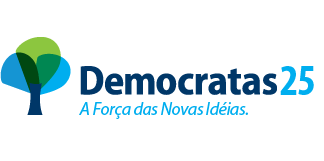 